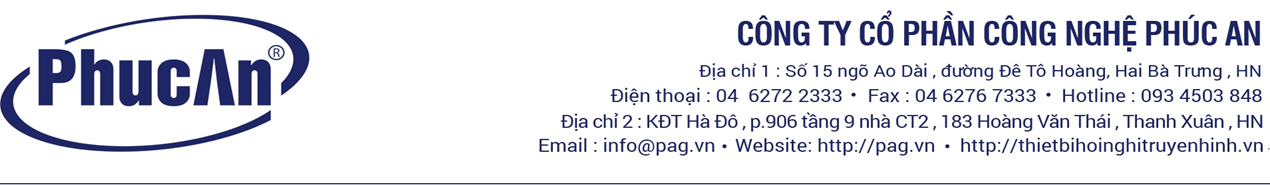 BẢNG BÁO GIÁ Maxhub UC P10 Ngày 30/12/2022     Kinh gửi: Quý khách hàngCông ty Phúc An xin trân trọng gửi tới Quý khách bảng báo giá Maxhub UC P10 cùng với thông số sản phẩm cụ thể như sau:STTTHÔNG TIN SẢN PHẨMHỈNH ẢNH & ĐƠN GIÁHỈNH ẢNH & ĐƠN GIÁ1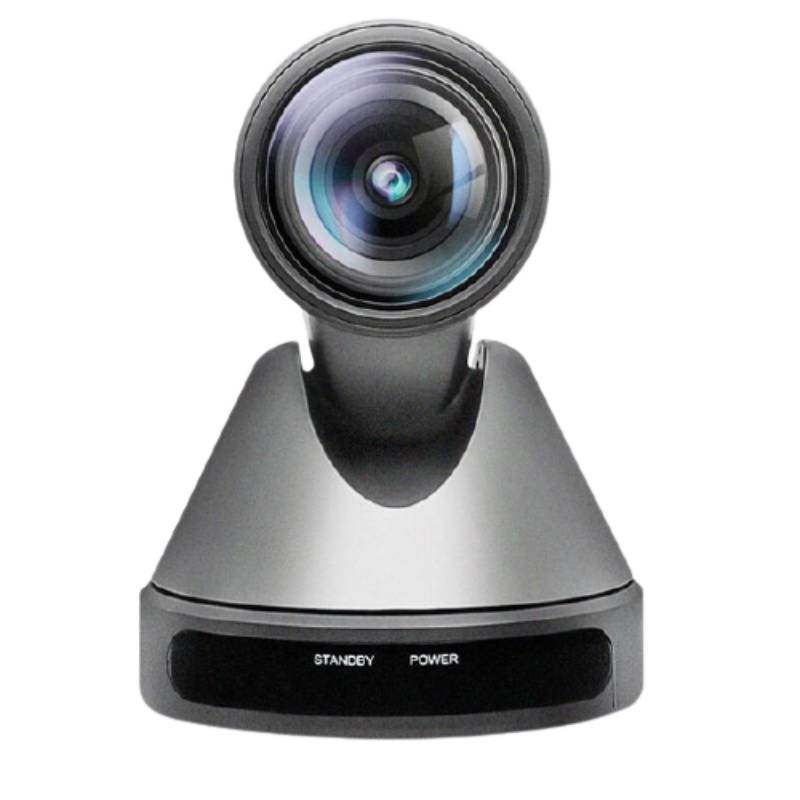 Lưu ý: Hình ảnh có thể chưa hoàn toàn chính xác theo thực tếLưu ý: Hình ảnh có thể chưa hoàn toàn chính xác theo thực tế1Giá tiền01Số lượng11Giảm giá0%1Thành tiền01TỔNG GIÁ TRỊ CHƯA BAO GỒM THUẾ VAT (10%)TỔNG GIÁ TRỊ CHƯA BAO GỒM THUẾ VAT (10%)TỔNG GIÁ TRỊ CHƯA BAO GỒM THUẾ VAT (10%)0Điều kiện thương mại:* Báo giá có giá trị trong 07 ngày, tính từ ngày trên báo giá
* Miễn phí giao hàng trong nội thành Hà Nội
* Thời gian giao hàng: Thỏa thuận
* Bảo hành tại: Theo đúng tiêu chuẩn của hãng
* Thanh toán : Tiền mặt hoặc chuyển khoản* Thông tin tài khoản: 
     Công ty Cổ phần  Công Nghệ Phúc An
     Đ/C: Số 15 Ngõ Ao Dài, Đường Đê Tô Hoàng, Phường Cầu Dền, Quận Hai Bà Trưng, HN
    TK số : 088704066783333 tại Ngân hàng TMCP Quốc Tế Việt Nam (VIBank) – Thanh XuânĐiều kiện thương mại:* Báo giá có giá trị trong 07 ngày, tính từ ngày trên báo giá
* Miễn phí giao hàng trong nội thành Hà Nội
* Thời gian giao hàng: Thỏa thuận
* Bảo hành tại: Theo đúng tiêu chuẩn của hãng
* Thanh toán : Tiền mặt hoặc chuyển khoản* Thông tin tài khoản: 
     Công ty Cổ phần  Công Nghệ Phúc An
     Đ/C: Số 15 Ngõ Ao Dài, Đường Đê Tô Hoàng, Phường Cầu Dền, Quận Hai Bà Trưng, HN
    TK số : 088704066783333 tại Ngân hàng TMCP Quốc Tế Việt Nam (VIBank) – Thanh XuânĐiều kiện thương mại:* Báo giá có giá trị trong 07 ngày, tính từ ngày trên báo giá
* Miễn phí giao hàng trong nội thành Hà Nội
* Thời gian giao hàng: Thỏa thuận
* Bảo hành tại: Theo đúng tiêu chuẩn của hãng
* Thanh toán : Tiền mặt hoặc chuyển khoản* Thông tin tài khoản: 
     Công ty Cổ phần  Công Nghệ Phúc An
     Đ/C: Số 15 Ngõ Ao Dài, Đường Đê Tô Hoàng, Phường Cầu Dền, Quận Hai Bà Trưng, HN
    TK số : 088704066783333 tại Ngân hàng TMCP Quốc Tế Việt Nam (VIBank) – Thanh XuânĐiều kiện thương mại:* Báo giá có giá trị trong 07 ngày, tính từ ngày trên báo giá
* Miễn phí giao hàng trong nội thành Hà Nội
* Thời gian giao hàng: Thỏa thuận
* Bảo hành tại: Theo đúng tiêu chuẩn của hãng
* Thanh toán : Tiền mặt hoặc chuyển khoản* Thông tin tài khoản: 
     Công ty Cổ phần  Công Nghệ Phúc An
     Đ/C: Số 15 Ngõ Ao Dài, Đường Đê Tô Hoàng, Phường Cầu Dền, Quận Hai Bà Trưng, HN
    TK số : 088704066783333 tại Ngân hàng TMCP Quốc Tế Việt Nam (VIBank) – Thanh XuânĐiều kiện thương mại:* Báo giá có giá trị trong 07 ngày, tính từ ngày trên báo giá
* Miễn phí giao hàng trong nội thành Hà Nội
* Thời gian giao hàng: Thỏa thuận
* Bảo hành tại: Theo đúng tiêu chuẩn của hãng
* Thanh toán : Tiền mặt hoặc chuyển khoản* Thông tin tài khoản: 
     Công ty Cổ phần  Công Nghệ Phúc An
     Đ/C: Số 15 Ngõ Ao Dài, Đường Đê Tô Hoàng, Phường Cầu Dền, Quận Hai Bà Trưng, HN
    TK số : 088704066783333 tại Ngân hàng TMCP Quốc Tế Việt Nam (VIBank) – Thanh XuânĐiều kiện thương mại:* Báo giá có giá trị trong 07 ngày, tính từ ngày trên báo giá
* Miễn phí giao hàng trong nội thành Hà Nội
* Thời gian giao hàng: Thỏa thuận
* Bảo hành tại: Theo đúng tiêu chuẩn của hãng
* Thanh toán : Tiền mặt hoặc chuyển khoản* Thông tin tài khoản: 
     Công ty Cổ phần  Công Nghệ Phúc An
     Đ/C: Số 15 Ngõ Ao Dài, Đường Đê Tô Hoàng, Phường Cầu Dền, Quận Hai Bà Trưng, HN
    TK số : 088704066783333 tại Ngân hàng TMCP Quốc Tế Việt Nam (VIBank) – Thanh XuânĐiều kiện thương mại:* Báo giá có giá trị trong 07 ngày, tính từ ngày trên báo giá
* Miễn phí giao hàng trong nội thành Hà Nội
* Thời gian giao hàng: Thỏa thuận
* Bảo hành tại: Theo đúng tiêu chuẩn của hãng
* Thanh toán : Tiền mặt hoặc chuyển khoản* Thông tin tài khoản: 
     Công ty Cổ phần  Công Nghệ Phúc An
     Đ/C: Số 15 Ngõ Ao Dài, Đường Đê Tô Hoàng, Phường Cầu Dền, Quận Hai Bà Trưng, HN
    TK số : 088704066783333 tại Ngân hàng TMCP Quốc Tế Việt Nam (VIBank) – Thanh Xuân